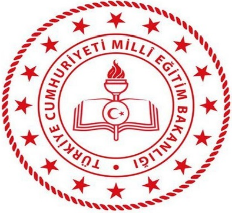 T.C.BURSA VALİLİĞİİL MİLLİ EĞİTİM MÜDÜRLÜĞÜDoküman No     FR.079T.C.BURSA VALİLİĞİİL MİLLİ EĞİTİM MÜDÜRLÜĞÜYayın Tarihi10/05/2019T.C.BURSA VALİLİĞİİL MİLLİ EĞİTİM MÜDÜRLÜĞÜRevizyon TarihiYeni YayınRAMAKKALA OLAY FORMURevizyon Sayısı0RAMAKKALA OLAY FORMUSayfa No1 / 2RAMAK KALA OLAY BİLGİLERİRAMAK KALA OLAY BİLGİLERİRAMAK KALA OLAY BİLGİLERİRAMAK KALA OLAY BİLGİLERİyerİ:                                    TARİHİ ve saati:FAALİYET:GÖZLEMLEYEN:uNVANI:OLAY TANIMIOLAY GÖRSELİOLAYIN TEKRARINI ENGELLEMEK İÇİN PLANLANAN DÜZELTİCİ -ÖNLEYİCİ FAALİYETLER NELERDİR? (DÖF)